Html program for creation of website with forms,frames,links and tables.Using Forms:<html><body><form>first name:<br><input type="text" name="first name"><br>last name:<br><input type="text"name="last name"></form><input type="radio"name="sex" value="male">male <br><input type="radio"name="sex"value="female">female<br><input type="submit"value="click"></form></body></html>Output: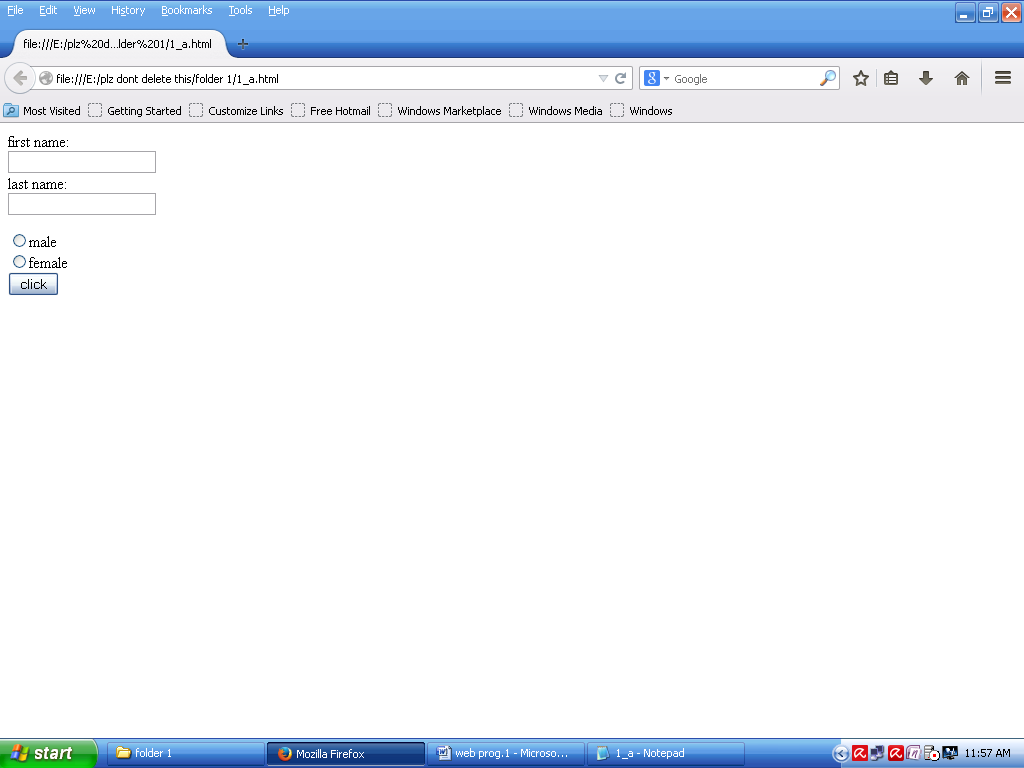 Using Frames:<html><body><form action="action_page.php"><fieldset><legend>personal information:</legend>first name:<br><input type="text"name="first name" value="mickey"><br>last name:<br><input type="text"name="last name" value="mouse"><br><br><input type="submit"value="submit"></fieldset></body></html>OUTPUT: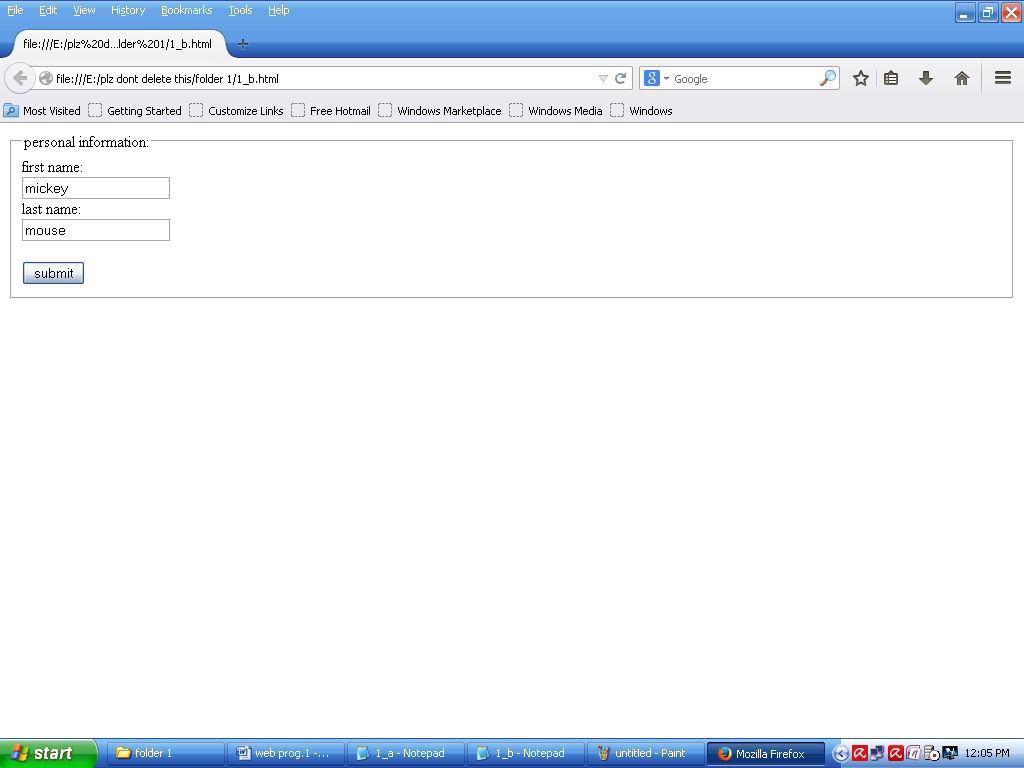 Using LINKs:<html><head><style>a:link{    color:green;    background-color:transparent;text-decoration:none;}a:hover{    color:red;    background-color:transparent;    text-decoration:underline;}a:active{   color:yellow;    background-color:transparent;    text-decoration:underline;}</style></head><body><p>you can change the default colors of links</p><a href="html_images.asp"target="_blank">html images</a></body></html>OUTPUT: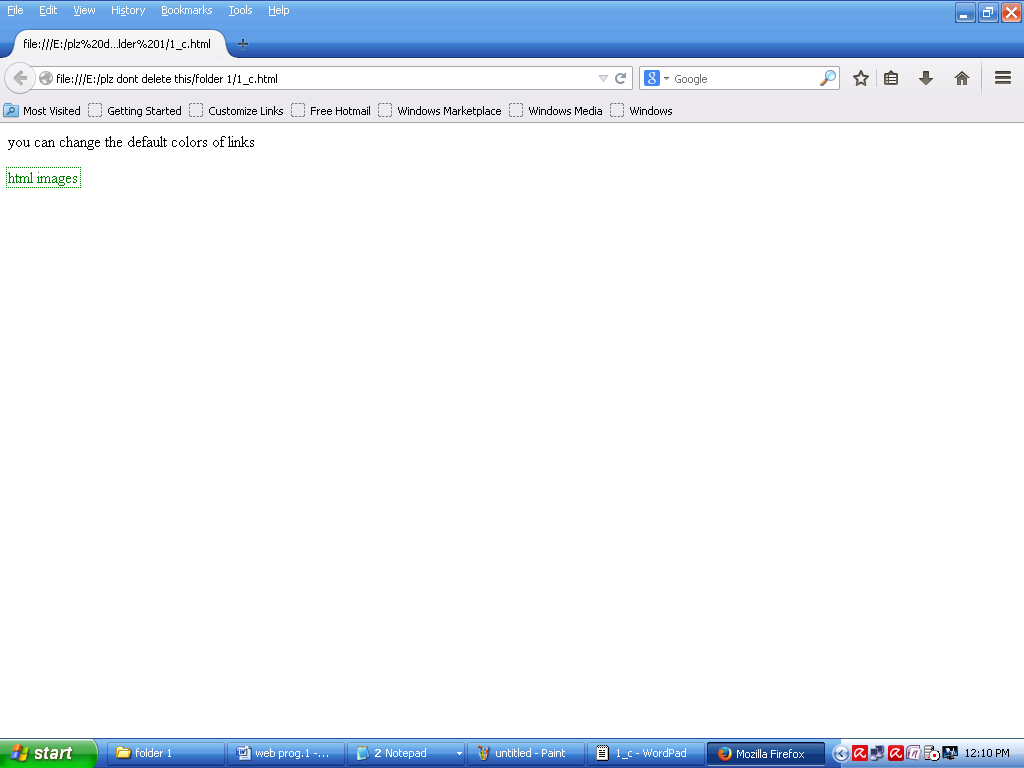 USING TABLES:<html><head><table style="width:100%"><tr><th>first name</th><th>last name</th><th>age</th></tr><tr><td>jill</td><td>smith</td><td>50</td></tr><tr>    <td>eve</td>     <td>jackson</td>     <td>92</td></tr></table></head></html>OUTPUT: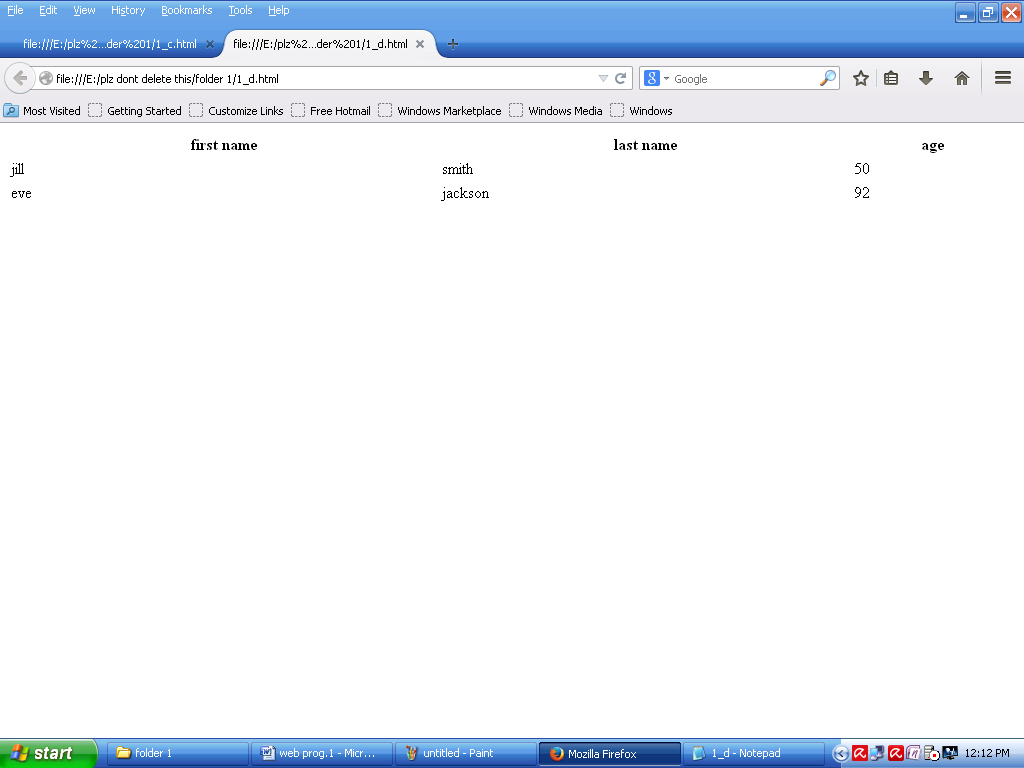 